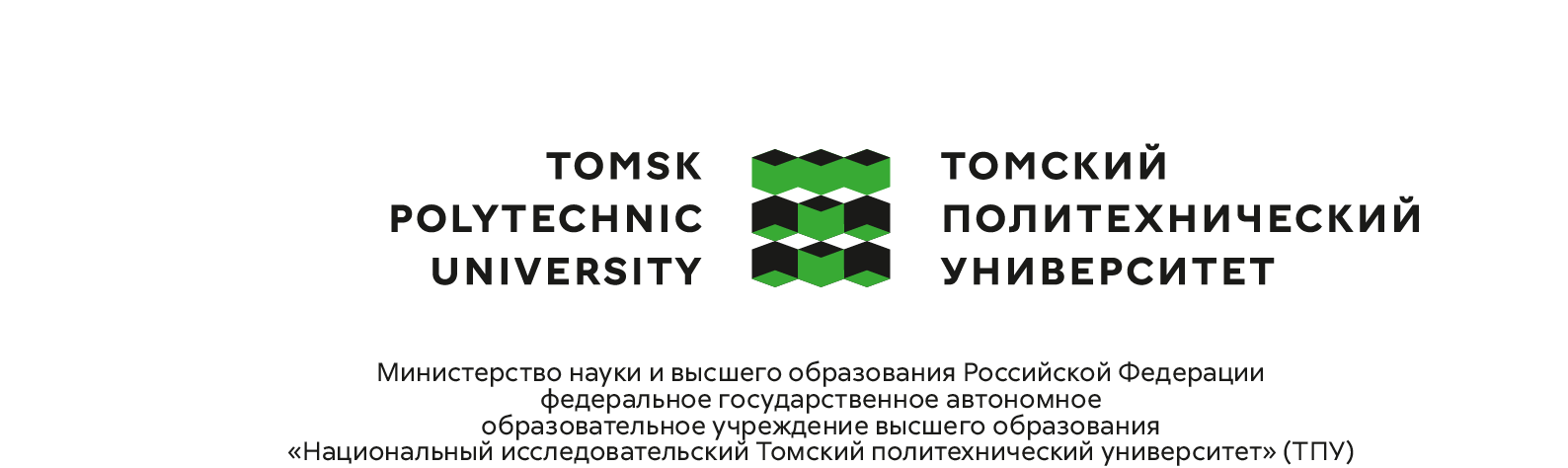 Бизнес-школа Направление подготовки 27.04.05 ИнноватикаООП/ОПОП Прикладной системный инжинирингУровень образования магистратураПериод выполнения весенний семестр 2023/2024 учебного годаКАЛЕНДАРНЫЙ РЕЙТИНГ-ПЛАНвыполнения выпускной квалификационной работыОбучающийся:Тема работы: СОСТАВИЛ:Руководитель ВКРСОГЛАСОВАНО:Руководитель ООП/ОПОПОбучающийсяГруппаФИО3НМ25Иванова Анна Павловнауказывается тема ВКРСрок сдачи обучающимся выполненной работы:Дата контроляНазвание раздела (модуля) /вид работы (исследования)Максимальныйбалл раздела (модуля)………ДолжностьФИОУченая степень, званиеПодписьДатаДолжностьФИОУченая степень, званиеПодписьДатадоцент Жданова А. Б.к. э. н.ГруппаФИОПодписьДата3НМ25Иванова А. П.